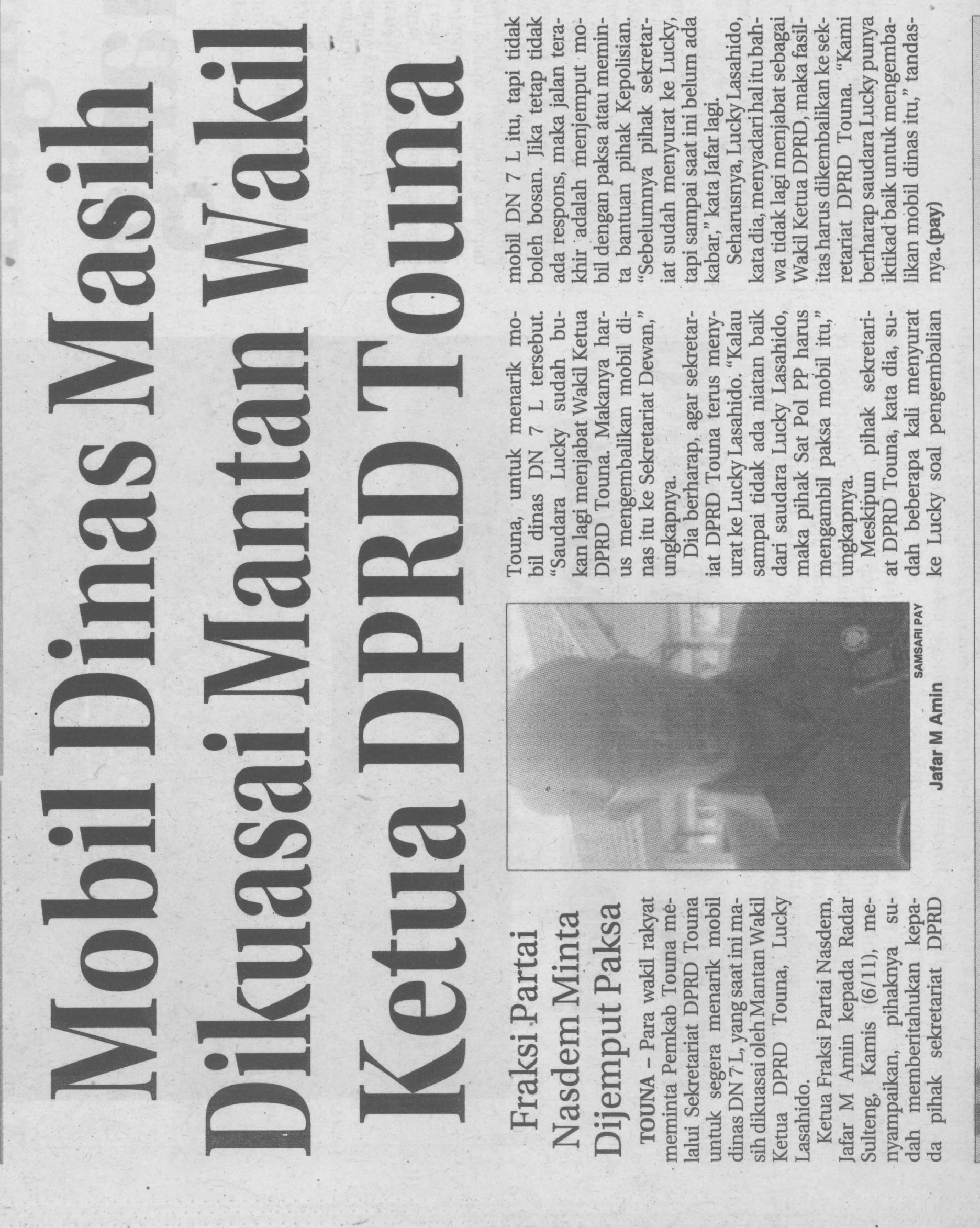 Harian    :Radar SultengKasubaudSulteng IIHari, tanggal:Minggu, 9 November 2014KasubaudSulteng IIKeterangan:KasubaudSulteng IIEntitas:TounaKasubaudSulteng II